ПРЕДСТАВЛЕНИЕот 20 апреля 2017 года                                                                                                                  № 5В соответствии с пунктом 9 раздела I Порядка осуществления внутреннего муниципального финансового контроля в Белоярском районе, городском и сельских поселениях в границах Белоярского района, утвержденного постановлением администрации Белоярского района от 21 января 2014 года № 37 «Об утверждении Порядка осуществления внутреннего муниципального финансового контроля в Белоярском районе, городском и сельских поселениях в границах Белоярского района», пунктом 7 плана контрольной деятельности отдела внутреннего муниципального финансового контроля Комитета по финансам и налоговой политике администрации Белоярского района на 2017 год, утвержденного распоряжением Комитета по финансам и налоговой политике администрации Белоярского района от 22 декабря 2016 года № 28-р «Об утверждении плана контрольной деятельности отдела внутреннего муниципального финансового контроля Комитета по финансам и налоговой политике администрации Белоярского района на 2017 год» проведена проверка соблюдения законодательства Российской Федерации и иных нормативных правовых актов Российской Федерации о размещении заказов на поставки товаров, выполнение работ, оказание услуг для муниципальных нужд в муниципальном бюджетном учреждении дополнительного образования Белоярского района «Детско-юношеская спортивная  школа г. Белоярский» (далее – МБУДО «ДЮСШ г. Белоярский»), по результатам которого, выявлены следующие нарушения: 1. Информация об исполнении муниципального контракта № 3 от 26 мая 2016 года (далее – контракт), заключенного между МБУДО «ДЮСШ г. Белоярский» и ООО «Югра Сервис Строй», направлена в федеральный орган исполнительной власти, осуществляющий правоприменительные функции по кассовому обслуживанию исполнения бюджетов бюджетной системы Российской Федерации с нарушением сроков установленных Федеральным законом от 05 апреля 2013 года № 44-ФЗ «О контрактной системе в сфере закупок товаров, работ, услуг для обеспечения государственных и муниципальных нужд» (далее – Закон № 44-ФЗ).Согласно части 3 статьи 103 Закона № 44-ФЗ информация об исполнении контракта, в том числе информация об оплате контракта, о начислении неустоек (штрафов, пеней) в связи с ненадлежащим исполнением обязательств, предусмотренных контрактом, стороной контракта, направляется заказчиками в федеральный орган исполнительной власти, осуществляющий правоприменительные функции по кассовому обслуживанию исполнения бюджетов бюджетной системы Российской Федерации в течение трех рабочих дней с даты соответственно изменения контракта, исполнения контракта, расторжения контракта, приемки поставленного товара, выполненной работы, оказанной услуги. Согласно данным платежного поручения № 46 от 22 июня 2016 года оплата по контракту произведена 22 июня 2016 года, информация об исполнении контракта направлена в федеральный орган исполнительной власти, осуществляющий правоприменительные функции по кассовому обслуживанию исполнения бюджетов бюджетной системы Российской Федерации 22 июля 2016 года.Данное нарушение Закона № 44-ФЗ имеет признаки административного правонарушения, предусмотренного частью 2 статьи 7.31 Кодекса Российской Федерации об административных правонарушениях от 30 декабря 2001 года № 195-ФЗ, что влечет наложение административного штрафа на должностных лиц в размере двадцати тысяч рублей.2. Не назначено должностное лицо ответственное за осуществление закупки или нескольких закупок, включая исполнение каждого контракта (контрактный управляющий). Согласно пункту 2 статьи 38 Закона № 44-ФЗ «В случае, если совокупный годовой объем закупок заказчика не превышает сто миллионов рублей и у заказчика отсутствует контрактная служба, заказчик назначает должностное лицо, ответственное за осуществление закупки или нескольких закупок, включая исполнение каждого контракта (далее - контрактный управляющий).».С учетом изложенного и на основании пункта 65 раздела III Порядка осуществления внутреннего муниципального финансового контроля в Белоярском районе, городском и сельских поселениях в границах Белоярского района, утвержденного постановлением администрации Белоярского района от 21 января 2014 года № 37 «Об утверждении Порядка осуществления внутреннего муниципального финансового контроля в Белоярском районе, городском и сельских поселениях в границах Белоярского района», комитету по делам молодежи физической культуре и спорту администрации Белоярского района предлагается следующее:- принять меры дисциплинарной ответственности к директору МБУДО «ДЮСШ г. Белоярский»;- усилить ведомственный контроль в сфере закупок товаров, работ, услуг для обеспечения муниципальных нужд за подведомственным учреждением.МБУДО «ДЮСШ г. Белоярский» предлагается следующее:- назначить должностное лицо ответственное за осуществление закупки или нескольких закупок, включая исполнение каждого контракта (контрактного управляющего);- своевременно размещать в единой информационной системе в сфере закупок достоверную информацию в строгом соответствии с действующим законодательством Российской Федерации о контрактной системе в сфере закупок товаров, работ, услуг для обеспечения государственных и муниципальных нужд.О результатах рассмотрения настоящего представления и принятых мерах необходимо письменно проинформировать отдел внутреннего муниципального финансового контроля Комитета по финансам и налоговой политике администрации Белоярского района до 28 апреля 2017 года с приложением подтверждающих документов.Начальник отдела внутреннего муниципального финансового контроля                                                            Е.И. Плаксина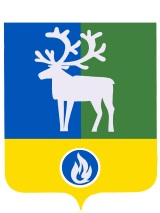 Белоярский район Ханты-Мансийский автономный округ – ЮграАДМИНИСТРАЦИЯ БЕЛОЯРСКОГО РАЙОНАКОМИТЕТ ПО ФИНАНСАМИ НАЛОГОВОЙ ПОЛИТИКЕПредседателю комитета по делам молодежи, физической культуре и спортуадминистрации Белоярского районаА.В. МайбородаДиректору  муниципального бюджетного учреждения дополнительного образования Белоярского района «Детско-юношеская спортивная  школа г. Белоярский»А.М. НефедовуЦентральная ул., д. 9, г.Белоярский, Ханты-Мансийский автономный округ – Югра, Тюменская область, 628161Тел. 2-22-18, факс 2-30-21 Е-mail: komfin@admbel.ru ОКПО 05228831, ОГРН 1028601521541ИНН/КПП 8611003426/861101001Председателю комитета по делам молодежи, физической культуре и спортуадминистрации Белоярского районаА.В. МайбородаДиректору  муниципального бюджетного учреждения дополнительного образования Белоярского района «Детско-юношеская спортивная  школа г. Белоярский»А.М. Нефедовуот ______________2017 года №______на № _______ от ____________________Председателю комитета по делам молодежи, физической культуре и спортуадминистрации Белоярского районаА.В. МайбородаДиректору  муниципального бюджетного учреждения дополнительного образования Белоярского района «Детско-юношеская спортивная  школа г. Белоярский»А.М. Нефедову